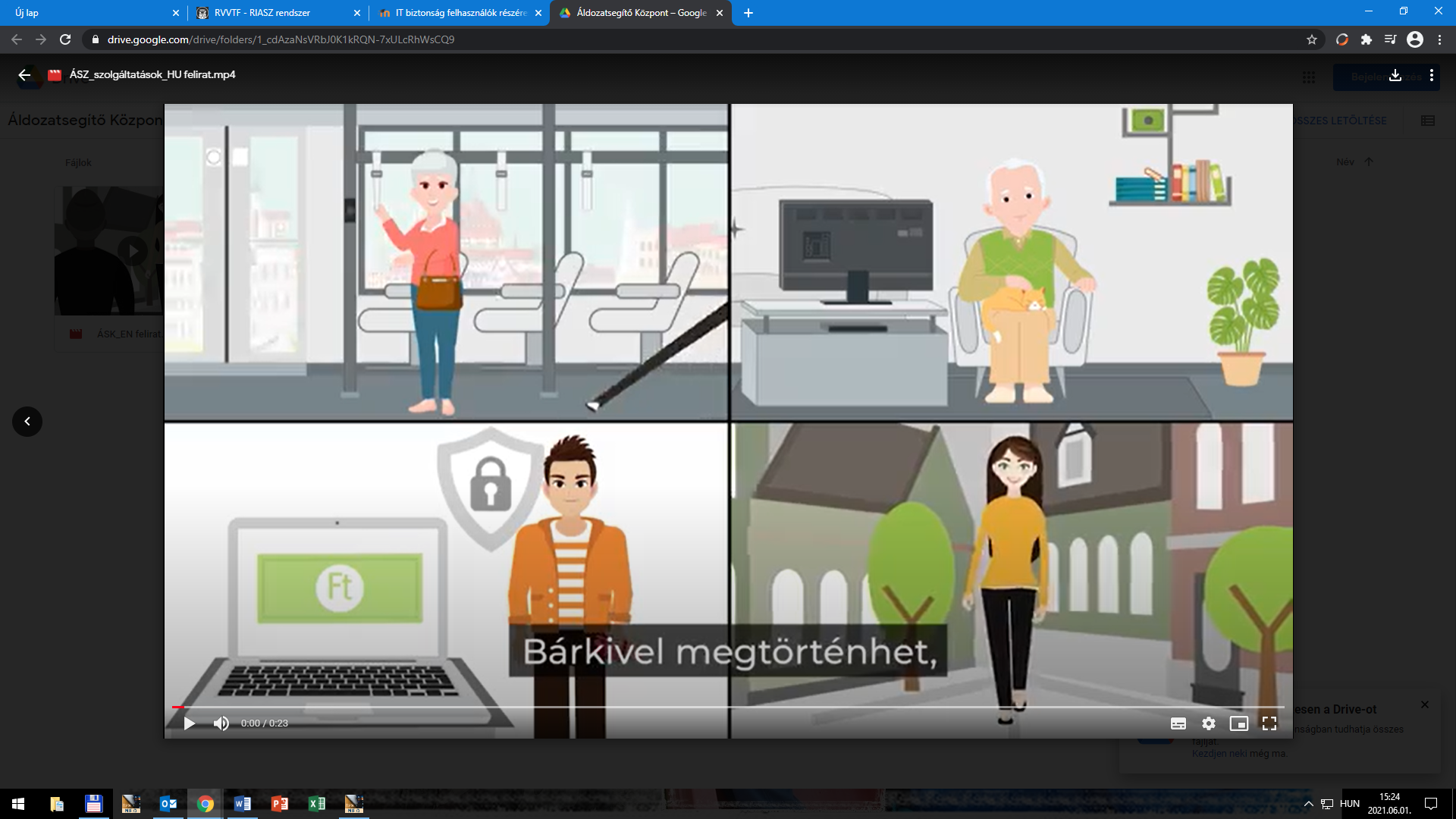 Az Igazságügyi Minisztérium megbízásából elkészültek az Áldozatsegítő Központokat és az áldozatsegítő szolgáltatásokat népszerűsítő kisfilmek. 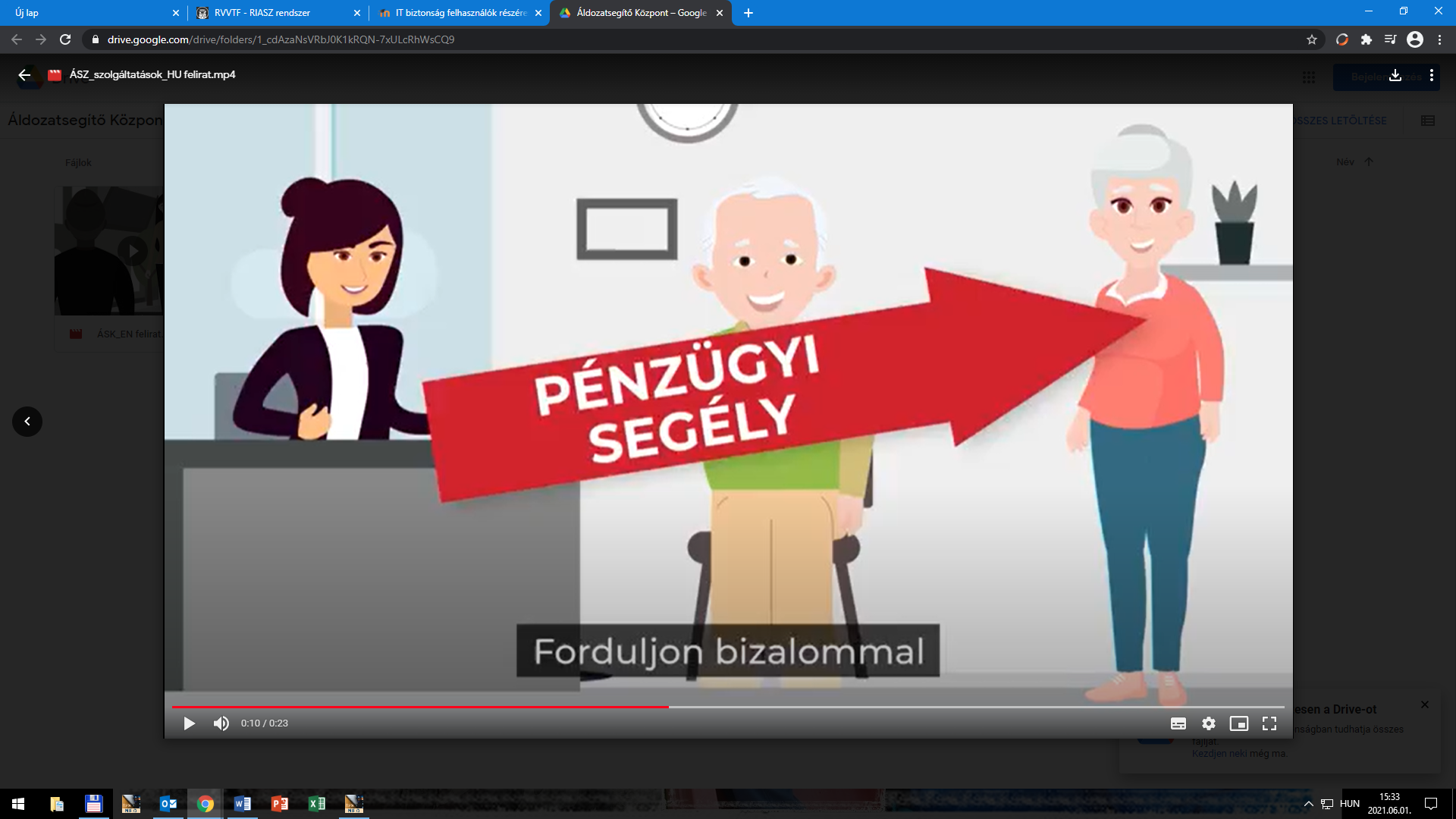 A kisfilmek letölthetők az alábbi google drive linkről:https://drive.google.com/open?id=1_cdAzaNsVRbJ0K1kRQN-7xULcRhWsCQ9Kérjük és bátorítjuk partnereinket, hogy közösségi oldalaikon a filmeket osszák meg, illetve azon szervezeteknél, önkormányzatoknál, hivataloknál, ahol lehetőség van, ügyfélvárókban játszák le a tájékoztató videókat.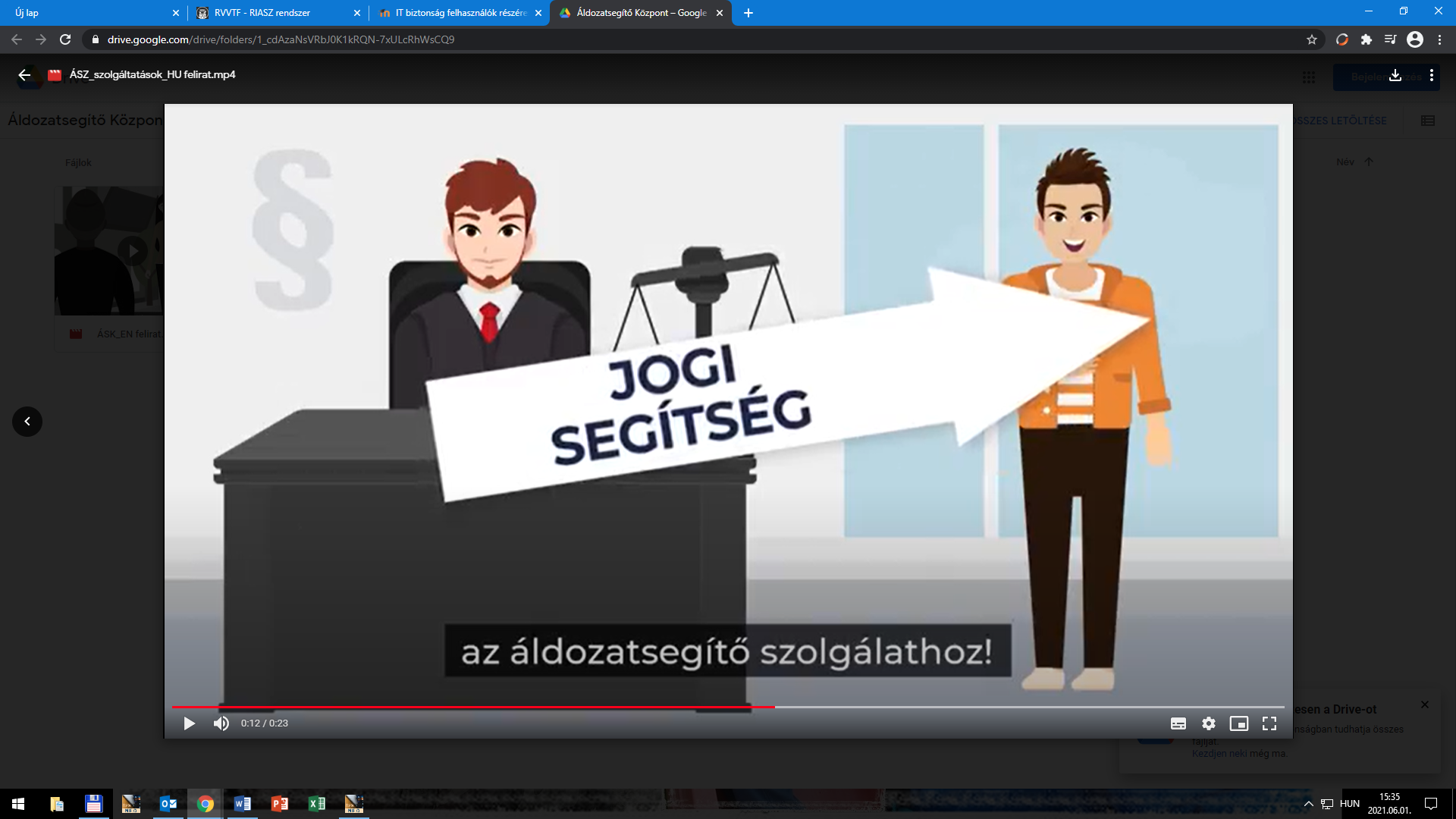 A filmek hanggal, vagy magyar és angol nyelvű feliratokkal is elérhetők. Zala Megyei Rendőr-főkapitányságBűnmegelőzési Alosztálya